Alabama Broadband Accessibility Act2018-2019 Program Year ReportAlabama Department of Economic and Community AffairsKenneth W. Boswell, DirectorMarch 28, 2019Alabama Broadband Accessibility ActOn March 28, 2018, Governor Kay Ivey signed the Alabama Broadband Accessibility Act (Act). The purpose of the Act is to encourage high-speed broadband services in unserved, rural areas of Alabama to promote economic development, to improve education, to enhance health care, and to support emergency services. Alabama Broadband Accessibility FundThe Act established the Alabama Broadband Accessibility Fund (Fund). The Fund establishes a Minimum Service Threshold – “A connection to the Internet that provides capacity for transmission at an average speed per customer of at least 10 megabits per second (Mbps) downstream and at least one Mbps upstream.” Additionally, Rural Area is defined as – “Any area within this state not included within the boundaries of any incorporated city or town having a population in excess of 25,000 inhabitants, according to the last federal census.  Furthermore, Unserved Area is defined as – “Any rural area in which there is not at least one provider of terrestrial broadband service that is either: (1) offering a connection to the Internet meeting the minimum service threshold; or (2) is required, under the terms of the Federal Universal Service Fund or other federal or state grant, to provide a connection to the internet at speeds meeting the minimum service threshold within five years of the effective date of this act.”Finally, award requirements include that no more than 20 percent of project costs may come from the Fund.  Additionally, the grant ceiling is capped at $750,000 or $1,400,000, based on the broadband speed provided. Furthermore, at least 40 percent of awards will be in unincorporated areas and all funds must be used in rural areas. Lastly, all funds are for current, non-governmental providers.Program Status and Broadband AvailabilityAs required by the Legislation, the Alabama Department of Economic and Community Affairs (ADECA) is providing the following information regarding program status and broadband availability in the state.The legislature provided $7.4 million to use for these grants.  ADECA has held two application workshops (one for the 2018 program year and one for the 2019 program year).  Additionally, ADECA has developed and published on its website an application guide and program information.  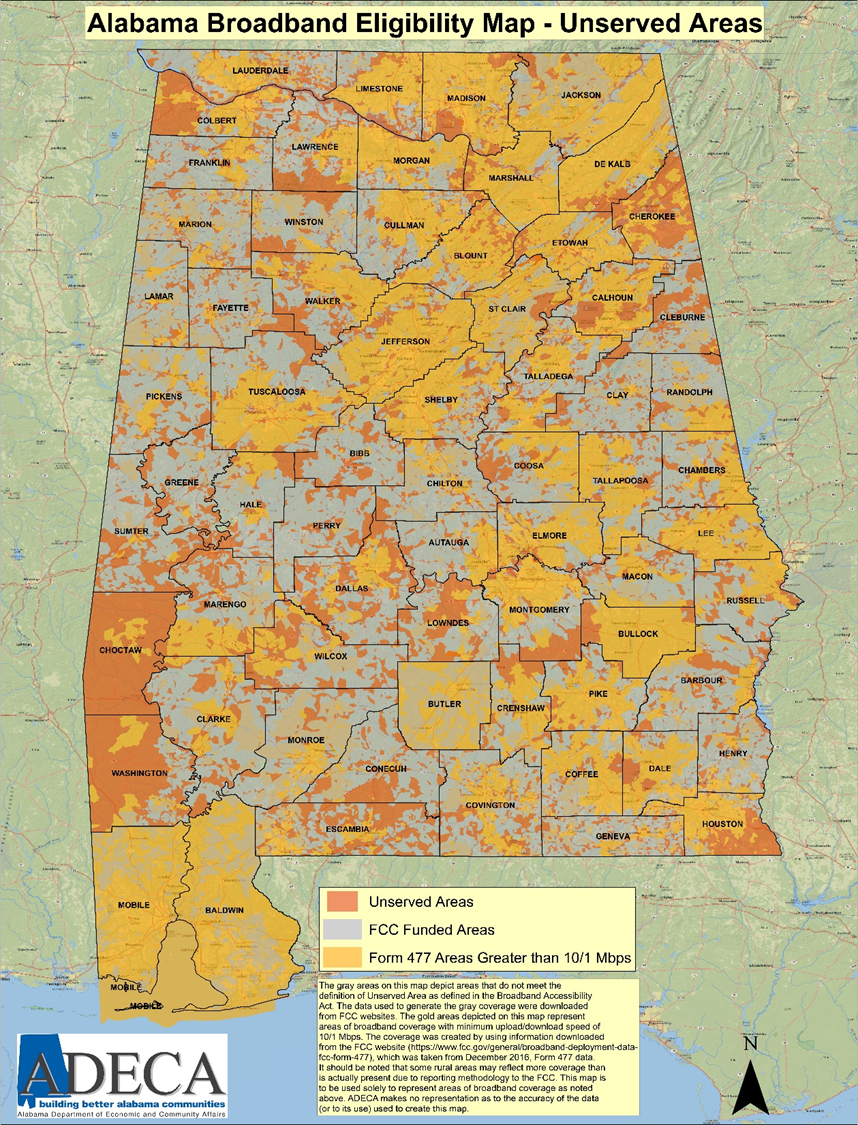 Additional information regarding broadband availability and program status can be found at http://adeca.alabama.gov/Divisions/energy/broadband/Pages/default.aspxProject NameTotal ProjectAmount RequestedProvider/ApplicantPrimary CountyTotal Potential CustomersChoctaw County Project 1$4,691,530.52$938,306.10MillryChoctaw760East Wood Point$55,110.00$11,022.00CharterLawrence40Emerald Ridge$55,316.40$11,063.28CharterShelby41Glen Ridge$147,835.00$29,567.00CharterTuscaloosa94Grace Haven$30,086.00$6,017.20CharterMarshall29Pea Ridge$372,932.00$74,586.00FTCDeKalb62Vickey Lane$42,076.00$8,415.20CharterEtowah44Subtotal$5,394,885.92$1,078,976.781,070Project NameTotal ProjectAmount RequestedProvider/ApplicantPrimary CountyTotal Potential CustomersDixie Area$273,140.55$218,512.44R.M. GreenRussell238Fabius$443,340.55$88,668.11FTCJackson48Fiber to Premise$165,000.00$33,000.00OtelcoMorgan79Five Points Community Broadband Project$396,198.00$79,239.60Roanoke/TEC/National TelephoneChambers153Pittsview Area$21,602.87$17,828.30R.M. GreenRussell23Southeast Alabama Project 1$6,251,457.10$1,250,291.42TroyGeneva2,272Southeast Alabama Project 2$3,331,633.03$666,326.61TroyPike1,189Subtotal$10,882,372.10$2,353,866.484,002Project NameTotal ProjectAmount RequestedProvider/ApplicantPrimary CountyTotal Potential CustomersPadgett Rd. Area$50,594.65$40,475.72R.M. GreenRussell49Patterson Rd. Area$37,110.10$29,688.08R.M. GreenRussell21Red Rock Community Broadband Project$447,822.00$89,564.40Roanoke/TEC/National TelephoneColbert124Rural Hackleburg$3,539,443.00$707,889.00Tombigbee Marion637Southeast Marion County$1,646,778.00$329,356.00Tombigbee Marion432Tin Shop Community Broadband Project$749,130.00$149,130.00Roanoke/TEC/National TelephoneRandolph163Whitehouse Community $1,128,876.00$225,776.00Tombigbee Marion404Paladin Coosa Fixed Wireless Solution$7,000,000.00$1,400,000.00PaladinCoosa12,000Subtotal$14,599,753.75$2,971,879.2013,830